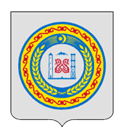 АДМИНИСТРАЦИЯ ГЕРМЕНЧУКСКОГО СЕЛЬСКОГО ПОСЕЛЕНИЯ ШАЛИНСКОГО МУНИЦИПАЛЬНОГО РАЙОНА ЧЕЧЕНСКОЙ РЕСПУБЛИКИНОХЧИЙН РЕСПУБЛИКАН ШЕЛАН МУНИЦИПАЛЬНИ К1ОШТАН ГЕРМЧИГ ЮЬРТАН АДМИНИСТРАЦИП О С Т А Н О В Л Е Н И Е«___» _____2022г.                   с. Герменчук				 № ____Об утверждении Порядка оповещения населения муниципального образования Герменчукского сельского поселения и подразделений Государственной противопожарной службы о пожаре.В соответствии с Федеральным законом от 21 декабря . № 69-ФЗ  «О пожарной безопасности», Федеральным законом от 6 октября 2003 г. № 131-ФЗ «Об общих принципах организации местного самоуправления в Российской Федерации», Федеральным законом от 22 июля 2008 г. № 123-ФЗ «Технический регламент о требованиях пожарной безопасности», постановлением Правительства Российской Федерации от 16 сентября 2020 г. № 1479 «Об утверждении Правил противопожарного режима в Российской Федерации» и Уставом  Герменчукского  сельского поселения                                                    ПОСТАНОВЛЯЮ:  1.Утвердить прилагаемый Порядок оповещения населения Герменчукского сельского поселения и подразделений Государственной противопожарной службы о пожаре.2.Для оповещения населения и подразделений Государственной противопожарной службы о пожаре обеспечить населенные пункты Герменчукского сельского поселения общедоступными средствами связи.        3. Настоящее постановление подлежит направлению в прокуратуру Шалинского района и в Администрацию Главы и Правительства Чеченской Республики для включения в регистр муниципальных нормативных правовых актов Чеченской Республики в порядке, определенном Законом Чеченской Республики от 15.12.2009 № 71-РЗ «О порядке организации и ведения регистра муниципальных нормативных правовых актов Чеченской Республики».4. Настоящее постановление вступает в силу на следующий день после дня его официального опубликования (обнародования).5. Контроль за исполнением настоящего постановления оставляю за собой.Глава администрацииГерменчукского сельского поселения							А.М. ЗулаевУтвержден                                                                      постановлением АдминистрацииГерменчукского сельского поселения              от__________2022 г. № __Порядокоповещения населения Герменчукского сельского поселенияи подразделений Государственной противопожарной службы о пожаре 1. Общие положения1.1. Настоящий Порядок разработан в соответствии с Федеральным законом от 21 декабря . № 69-ФЗ «О пожарной безопасности», Федеральным законом от 22 июля . № 123-ФЗ «Технический регламент о требованиях пожарной безопасности», постановлением Правительства Российской Федерации от 16 сентября 2020 г. № 1479 «Об утверждении Правил противопожарного режима в Российской Федерации». 1.2. Настоящий Порядок определяет организацию, задачи и механизмы реализации мероприятий по оповещению населения Герменчукского сельского поселения (далее – население) и подразделений Государственной противопожарной службы (далее – подразделения ГПС) о пожаре или угрозе возникновения пожара.1.3. Меры по организации своевременного оповещения населения и подразделений ГПС о пожаре или угрозе возникновения пожара осуществляются главой Администрации Герменчукского сельского поселения.1.4. Оповещение подразделений ГПС о пожаре осуществляется незамедлительно посредством телефонной связи по номерам «01», «112», либо сотовой связи по номеру «101», а также любыми иными техническими средствами, позволяющими незамедлительно оповестить подразделения ГПС о пожаре.   1.5. Практическая отработка оповещения населения и подразделений ГПС о пожаре проводится Администрацией Герменчукского сельского поселения (далее – администрация) один раз в квартал.  2. Организация оповещения населения о пожаре 2.1. При поступлении информации о возникновении пожара администрация оповещает население и подразделения ГПС о пожаре.Основным способом оповещения населения о пожаре считается передача звуковых сигналов оповещения и речевой информации (сообщений о пожаре).2.2. Сигнал оповещения «Пожар!» – условный сигнал, включающий в себя передачу звуковых сигналов и речевой информации, передаваемый в установленном порядке и информирующий о пожаре либо об угрозе его возникновения и являющийся командой для проведения определенных мероприятий населением и администрацией.	2.3. Сигнал оповещения «Пожар!» подается при возникновении пожара в населенном пункте Герменчукского сельского поселения, а также в лесном массиве, примыкающем к населенному пункту Герменчукского сельского поселения. 2.4. Оповещение населения о пожаре осуществляется: - посредством автоматизированной системы централизованного оповещения населения; - средствами звуковой сигнализации: электросиренами, ручными сиренами и другими вспомогательными техническими средствами оповещения, в том числе, при помощи колоколов, рынд, закрепленных рельсов и т.п.;- по сетям (каналам) радио, телевизионного и (или) проводного вещания (местный радиоузел), телефонной проводной и (или) сотовой связи;- по сетям наружной (уличной) звуковиками;- группами оповещения (дежурными администрации) – подворовым обходом домовладений и (или) объездом на транспортных средствах с использованием громкоговорителей, электромегафонов;- любыми иными техническими средствами, позволяющими оповестить население о пожаре. 2.5. Для привлечения внимания населения перед передачей речевой информации производится использование средств звуковой сигнализации путем подачи в течение двух-трех минут соответствующего звукового сигнала, что означает «Внимание всем! Пожар!».Звуковой сигнал повторяется несколько раз и может дублироваться с помощью других средств звуковой сигнализации.2.6. Во всех случаях оповещения с включением средств звуковой сигнализации до населения немедленно доводятся соответствующие сообщения о пожаре с использованием существующих сетей (каналов) радио, телевизионного и (или) проводного вещания (местный радиоузел), телефонной проводной и (или) сотовой связи, сети наружной (уличной) звуковиками, громкоговорителей, электромегафонов, а также путем проведения собраний населения.При проведении оповещения населения о пожаре с использованием средств звуковой сигнализации допускается повторение речевого сообщения.2.7. Решение об оповещении населения о пожаре принимает глава администрации или лицо, его замещающее либо лицо, уполномоченное главой администрацией в сфере обеспечения пожарной безопасности.